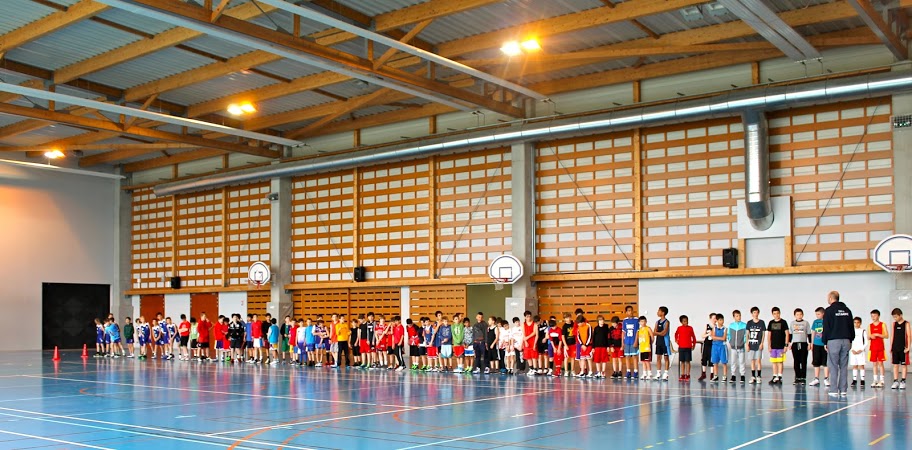 Nom de l’association :      Adresse administrative :      (où doit être envoyé le courrier)Courriel :      Site Internet :      Tel :      Nom du Président de l’association :      Tel :      Courriel :      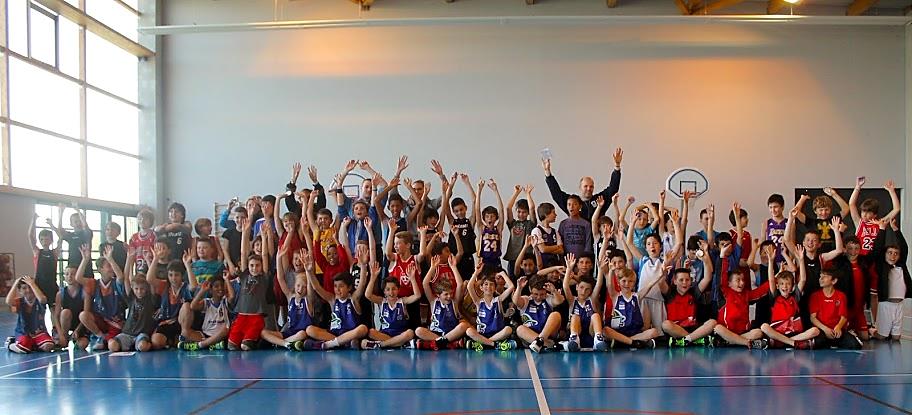 L'Ecole de Mini Basket est un espace d'accueil d'enfants de moins de 11 ans qui souhaitent pratiquer le Basket-Ball dans les catégories Baby (5-6 ans), et/ou Mini-poussins (7-8 ans), et/ou Poussins (9-10 ans).L'Ecole de Mini Basket dispose, au sein du club, d'une organisation administrative, sportive et pédagogique.L'Ecole de Mini Basket dispose d'équipements aménagés et adaptés à l’âge et à la morphologie de l'enfant.L'Ecole de Mini Basket organise les apprentissages en fonction du niveau de jeu et non des catégories d'âge. L'apprentissage par le jeu et par ateliers est privilégié.L'Ecole de Mini Basket propose des formes de rencontres et de compétitions adaptées au niveau de pratique.Elle doit disposer de moyens permettant son fonctionnement pour accueillir les enfants dans les meilleures conditions. Certains indicateurs nous paraissent prioritaires car ils sont indispensables à un accueil de qualité des enfants et leurs parents. L’Ecole de Mini Basket est un lieu de vie, qui ancre l’association dans son avenir. C'est un des moyens de fédérer l'ensemble des membres de la Famille Basket : enfants, parents, dirigeants, entraîneurs, arbitres et bénévoles.Les Ecoles de Mini Basket sont répertoriées par le Comité, qui peut les guider, les conseiller et les aider dans leurs démarches sportives et extra-sportives.Le Label « Ecole Départementale de mini-basket » peut être une étape avant d'obtenir le label « Ecole Française de mini-basket», reconnue par la Fédération Française de Basket-Ball au niveau national.Le club candidat complète le dossier suivant, puis l’adresse au Pôle Mini-Basket du Comité de la Haute-Garonne, accompagné de tous les renseignements et justificatifs nécessaires. Les membres du Pôle étudient les dossiers et propose un avis au Bureau du Comité qui se prononcera sur les demandes.Le club informera le comité de son souhait de candidature afin d’établir un rendez-vous avec un technicien du Pôle Mini Basket pour visiter la structure et préparer le dossier.Les Labels sont reconductibles tous les deux ans à condition que les critères soient respectés (le dossier de renouvellement devra donc être mis à jour par le club et envoyé au Comité pour évaluation, un mois avant le dernier Comité directeur de la saison).Une oriflamme est fournie à chaque association validant le Label EDMB. Celle-ci doit être restituée au Comité 31 dans le cas d’un non-renouvellement du dossier. Equipements Sportifs, Prévoir un minimum de :1 ballon/enfant/séance		1 chasuble/enfant/séance		1 panier mini/8 enfants/séanceNombre de panneaux mini :      						Nombre de panneaux baby :      Organisation des terrains en configuration mini basket (nombre de terrains) :Latéraux :      				Centraux :      			Baby :      Nombre de ballons T5 :      			T3 :      Nombre de chasubles :      		Nombre de trousse de secours :      						(1 par gymnases accessible à tous les entraîneurs)Lister le matériel pédagogique utilisé sur l’école de basket :      Planning des entrainements :Effectifs de l’écoleRenouvellementNombre d’enfants de la saison N-1 ayant renouvelé leur licence pour la saison N, y compris les U11 passant en U12 (minimum 60%)Taux de renouvellement (total n / total n-1):     Responsable pédagogiqueNom :      Prénom :      Tel :      Courriel :      Qualification basket :      (Niveau initiateur minimum)Encadrement technique : éducateurs et animateurs1 animateur pour 8 enfants minimum / séancePrécisez : les qualifications Basket ou  les qualifications pédagogiques (professeur EPS, des écoles, BPJEPS, Diplômes fédéraux, BAFA…)Les indicateurs A sont obligatoires + 1 indicateur B minimumProjet Pédagogique : Objectifs généraux et travail par cycles  (A)(Ressources disponibles : techniciens du CD31,  cahier 7-11 ans de la FFBB, site internet CD31)Rappel : Utiliser un cadre de séance composé d’ateliers et de jeu globalOUI 	NON 			 Décrivez en quelques mots une séance type et ce que vous mettez en avant lors d’une séance pour : Les U7 de votre école de Mini Basket :      Les U9 de votre école de Mini Basket :      Les U11 de votre école de Mini Basket :      Evaluation (A)Test du panier d’Or sur la catégorie U11 3 fois par saison ; récolter les résultats sur un listingOUI 			 NON 			 Fiche de présence (A) Conservée par l’éducateurOUI 			 NON 			 Prise de Responsabilité des enfants (observateurs, arbitres, OTM, etc.) (A)Comment animez-vous ce secteur et comment mettez-vous en œuvre ces prises de responsabilités ?Calendrier annuel des activités Participation aux rencontres et plateaux organisés par le Comité (A) :Catégorie U11 :					 OUI  date :     		 NON 		Catégorie U9 : 					 OUI  date :     		 NON 	Catégorie U7 : 					 OUI  date :     		 NON 	Fête Nationale du Mini Basket (A) :Minimum de 1 participation par catégorie sur les 2 saisons passéesCatégorie U11 :					 OUI  date :      	 	NON 		Catégorie U9 : 					 OUI  date :     		NON 	Catégorie U7 : 					 OUI  date :     		NON 	Evènements Mini Basket (A) :Minimum de 1 participation par évènements sur les 2 saisons passéesCarnaval baby :					 OUI  date :     		 NON 		Finale départementale Panier d’Or : 		 OUI  date :     		 NON 	Tournoi de Noel : 					 OUI  date :     		 NON 	Tournoi du 1er Mai 					OUI   date :     		 NON Stages internes (A)Un stage interne minimum par saison sur les vacances scolaires : 		OUI 	 NON Participation aux rassemblements U11 organisés par le Comité (A)Rassemblements par secteurs géographique le dimanche			OUI 	 NON Déplacement pour assister à un match de Haut Niveau (B)Niveau National	OUI 	 NON Opération Basket Ecole (B)Action de partenariat avec le milieu scolaire ou périscolaire sur les 2 saisons passées	OUI 	 NON Si vous avez répondu NON à l’une de ces questions, merci d’en expliquer les raisons :INTERNE :Les indicateurs A sont obligatoires + 4 indicateurs B minimumAvez-vous mis en place un contrat de confiance, un règlement intérieur ou une charte (droits et devoirs) engageant les parents, les enfants et le club ? 	(A)	 OUI         NONPar quel(s) moyen(s) les familles sont-elles averties d’un rassemblement ou d’une rencontre, ou de toute autre manifestation liée au Mini-Basket ? (A) COURRIER / CONVOCATION	 E-MAIL	 ORALEMENT  PANNEAU INFOSExiste-il un site Web avec une page dédiée au Mini-Basket ? (A)			 OUI      NONMerci de nous indiquer l’adresse URL :      Intégrez-vous les parents dans la vie du club ou de l’école de Mini Basket ? (A) 										 OUI    NON Si OUI, comment ?      Si vous avez répondu NON à l’une de ces questions, merci d’en expliquer les raisons :Existe-il une plage d’accueil pour les parents, avant et/ou après la séance ?	(B)	 OUI      NONExiste-t-il des "personnes relais" ou des "responsables d’équipes" qui assurent l’interface entre l’entraîneur et les parents, organisent le tour de rôle des voitures, du lavage des maillots, etc… ? (B)  OUI      NONExiste-t-il un journal du club ou une newsletter (e-mail) ? (B)			 OUI        NONPossédez-vous une base de données avec toutes les coordonnées des familles de mini-basketteurs, et notamment les adresses mails ? (B)							 OUI        NON	Organisez-vous des journées portes ouvertes en début de saison ? (B)		 OUI         NONOrganisez-vous des réunions avec les familles au cours de la saison ? (B)		 OUI         NONSi OUI, à quelles(s) période(s) :      Chaque Mini Basketteur possède-t-il un carnet de suivi ?	(B)			 OUI         NONSi OUI,  Organisez-vous pendant la saison, une rencontre conviviale avec les familles? (B) OUI      NON Utilisez-vous d’autres méthodes pour communiquer dans votre club ?          	   OUI    NONSi OUI, comment ?      EXTERNE : Pas d’obligation pour le label départemental mais fortement conseilléValorisez-vous l’activité de votre école de Mini Basket auprès :De vos partenaires (mairie, conseil général, sponsors) ? 				 OUI      NONDes médias ? 										 OUI      NONDes centres de loisirs ?	Si OUI, sous quelle forme ?      Participation d’un membre de l’école de basket à un forum national, régional ou départementalSi OUI, sous quelle forme ?      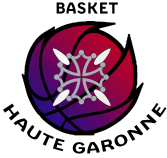 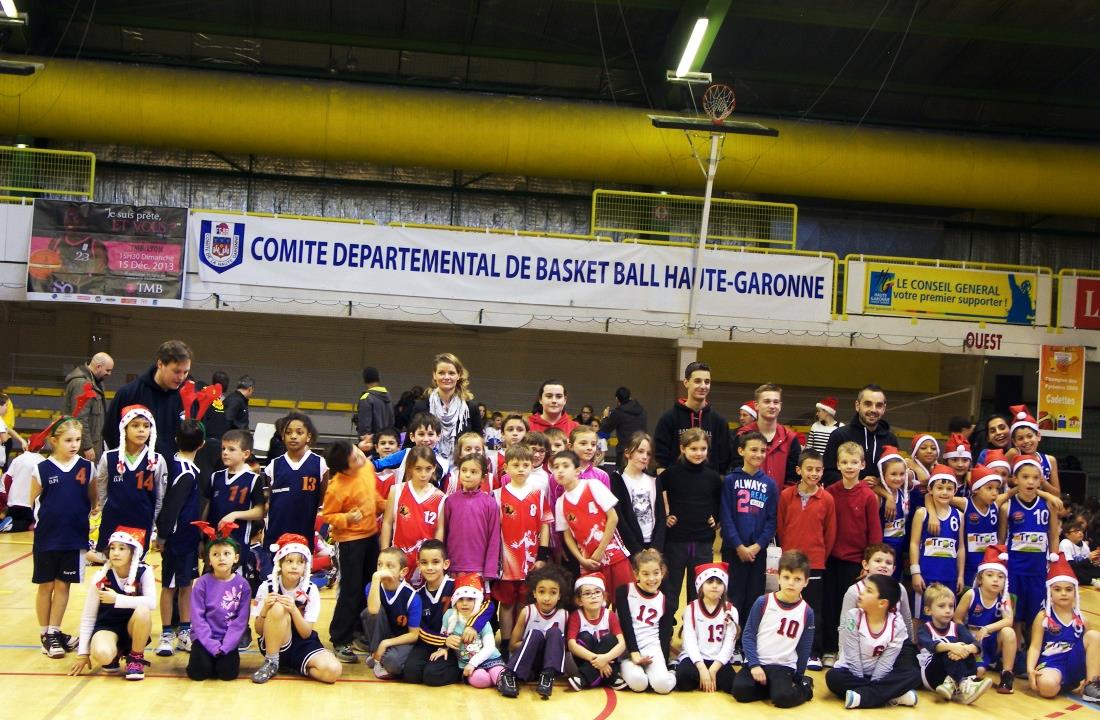 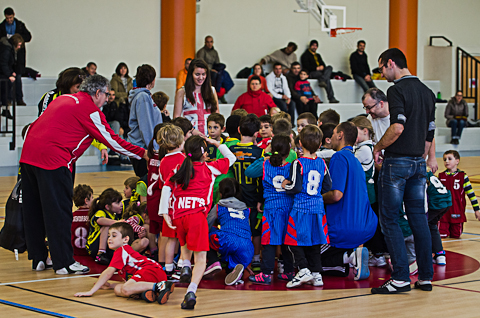 AVIS DU POLEMINI-BASKETAVIS DU BUREAUAVIS DU BUREAUFAVORABLE  A REVOIR Responsable administratif :			Nom :      Prénom :      Tel :      Courriel :      Responsable Pédagogique :Nom :      Prénom :      Tel :      Courriel :      Président de la commission Mini Basket :Nom :      Prénom :      Tel :      Courriel :      Autres membres de la Commission Mini-Basket : Membres élus au CA :      Encadrement technique :      Parents :      Autres :      Périodicité des réunions de la CommissionMini Basket (3 minimum par saison) :Nombre de réunion par saison :      Lieux d’accueil (Gymnases et adresses) :Salle 1 :      Salle 2 :      Salle 3 :      Lieu (salle)JourHorairesCatégorieNombre d’enfantsEducateursEducateursLieu (salle)JourHorairesCatégorieNombre d’enfantsNom - prénomTéléphoneSAISONGARCONSGARCONSGARCONSGARCONSGARCONSGARCONSFILLESFILLESFILLESFILLESFILLESFILLESTOTALSAISONU11U10U9U8U7U6U11U10U9U8U7U6TOTALNN-1N-2GARCONSGARCONSGARCONSGARCONSGARCONSGARCONSFILLESFILLESFILLESFILLESFILLESFILLESTOTALU11U10U9U8U7U11U10U9U8U7TOTALLicences Saison n-1U12U11U10U9U8U7U12U11U10U9U8U7Licences renouveléesSaison nNomPrénomAgeTelCourrielQualifications basket et/ou pédagogique (1)